№   193     				от « 21 » марта 2021 г.Об обеспечении безопасности людей на водных объектах Советского муниципального районаВо исполнение требований Федерального закона от 6 октября 2003 года № 131-ФЗ «Об общих принципах местного самоуправления в Российской Федерации» в области обеспечения безопасности людей на водных объектах; Закона Республики Марий Эл от 04.12.2002 N 43-З «Об административных правонарушениях в Республике Марий Эл» постановления Правительства Республики Марий Эл от 24 августа 2009 года N 194 «О мерах по обеспечению безопасности людей на водных объектах, охраны их жизни и здоровья в Республике Марий Эл», администрация Советского муниципального района п о с т а н о в л я е т:1. Выход на лёд на водных объектах в местах, где выставлены специальные информационные знаки о запрете выхода на лёд, влечёт предупреждение или наложение административного штрафа на граждан в размере от одной тысячи пятисот рублей до двух тысяч рублей. 2. Протоколы об административных правонарушениях, предусмотренных статьей 18.2 Закона Республики Марий Эл от 04.12.2002 N 43-З «Об административных правонарушениях в Республике Марий Эл» составляются: первым заместителем главы администрации Советского муниципального района; заместителями главы администрации Советского муниципального района; руководителем отдела ГО и ЧС, ЕДДС и системы 112 администрации Советского муниципального района; главами администраций городского и сельских поселений и их заместителями; специалистами администраций, осуществляющими полномочия в соответствующей сфере.3. Контроль за исполнением настоящего постановления возложить на первого заместителя главы администрации по вопросам жизнеобеспечения и безопасности Советского муниципального района.4. Данное постановление обнародовать и разместить в информационно-телекоммуникационной сети «Интернет» на официальном интернет-портале Республики Марий Эл (адрес доступа: mari-el.gov.ru).5. Настоящее постановление вступает в силу со дня его подписания.Исп. Герасимов А.И.Тел.: 8(83638) 9-41-22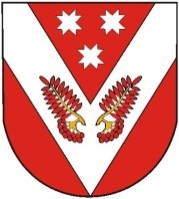 СОВЕТСКИЙ МУНИЦИПАЛЬНЫЙ РАЙОНЫНАДМИНИСТРАЦИЙЖЕСОВЕТСКИЙ МУНИЦИПАЛЬНЫЙ РАЙОНЫНАДМИНИСТРАЦИЙЖЕАДМИНИСТРАЦИЯСОВЕТСКОГО МУНИЦИПАЛЬНОГО РАЙОНААДМИНИСТРАЦИЯСОВЕТСКОГО МУНИЦИПАЛЬНОГО РАЙОНАПУНЧАЛПУНЧАЛПОСТАНОВЛЕНИЕПОСТАНОВЛЕНИЕГлава администрацииСоветского муниципального района А.Г. Глазырин